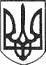 РЕШЕТИЛІВСЬКА МІСЬКА РАДАПОЛТАВСЬКОЇ ОБЛАСТІРОЗПОРЯДЖЕННЯ27 грудня 2022 року                                                                                            № 237Про затвердження графіка проведення особистого прийому громадян керівництвом виконавчого комітету Решетилівської міської ради на 2023 рік	Керуючись статтею 22 Закону України „Про звернення громадян ”, статтею 38, пунктом 17 частини четвертої статті 42 Закону України „ Про місцеве самоврядування в Україні ”, для забезпечення реалізації прав громадян на зверненняЗОБОВ’ЯЗУЮ:1. Затвердити графік проведення особистого прийому громадян керівництвом виконавчого комітету Решетилівської міської ради у 2023 році (додається).2. Оприлюднити графік особистого прийому громадян керівництвом виконавчого комітету Решетилівської міської ради у 2023 році в засобах масової інформації.Міський голова                                                                          О.А. Дядюнова                                                                          ЗАТВЕРДЖЕНО                                                                                      розпорядження міського                                                        голови                                                                                         27 грудня 2022 року № 237ГРАФІКособистого прийому громадян керівництвом виконавчого комітетуРешетилівської міської ради у 2023 роціКеруючий справами                                                                  виконавчого комітету							В.М. Лисенко№п/пПІБПосадаДень прийомуГодини прийому1ДядюноваОксанаАнатоліївнаМіський головавівторок8.00-12.002Малиш Тетяна АнатоліївнаСекретар міської радип’ятниця8.00-12.003Сивинська Інна ВасилівнаПерший заступник міського головичетвер8.00-12.004Колесніченко Антон ВолодимировичЗаступник міського голови з питань діяльності виконавчих органів радисереда8.00-12.005Невмержицький Юрій МихайловичЗаступник міського голови з питань діяльності виконавчих органів радипонеділок8.00-12.006Лисенко Максим ВікторовичКеруючий справами виконавчого комітетуп’ятниця8.00-12.007Старости сілщоденно8.00-12.00